Приложение к постановлению Администрации Дружинского сельского поселения Омского муниципального района Омской области № 230  от «28»  октября  2021 г.ДОКУМЕНТАЦИЯ ОБ ОТКРЫТОМ АУКЦИОНЕНА ПРАВО ЗАКЛЮЧЕНИЯ ДОГОВОРА НА РАЗМЕЩЕНИЕ НЕСТАЦИОНАРНОГО ТОРГОВОГО ОБЪЕКТА НА ТЕРРИТОРИИ ДРУЖИНСКОГО СЕЛЬСКОГО ПОСЕЛЕНИЯ ОМСКОГО МУНИЦИПАЛЬНОГО РАЙОНА ОМСКОЙ ОБЛАСТИИзвещениео проведении открытого аукциона на право заключения договора наразмещение нестационарного торгового объекта на территории Дружинского сельского поселения Омского муниципального района Омской области1. Организатор аукциона:Администрации Дружинского сельского поселения Омского муниципального района Омской области. Почтовый адрес: 644507, Омская область, Омский район, с. Дружино, ул. Средняя, д. 1А, телефон 8 (3812) 790-181 (добавочный 110).E-mail: omdsp@mail.ruИнтернет-сайт: dsp-omsk.ruКонтактное лицо: Коноплёва Екатерина СергеевнаТелефон: 8 (3812) 790-181 добавочный 110.2. Дата, время, место и форма проведения аукциона. 01.12.2021  в 10-00 по местному времени по адресу: 644507, Омская область, Омский район, село Дружино, ул. Средняя, д.1А, кабинет № 1. Форма проведения аукциона – открытая.3. Место и порядок приема, даты и время начала и окончания приёма заявок на участие в аукционе  и прилагаемых к ним документов: Заявка по форме (Приложение № 1) с прилагаемыми к ним документами принимаются в письменной форме, пн.-чт. с 9-00 до 17-00 часов, пт. - с 9-00 до 16-00 часов, кроме праздничных дней, лично по адресу: 644507, Омская область, Омская область, Омский район, село Дружино, ул. Средняя, д.1А, каб. 8.Дата начала срока подачи заявок на участие в аукционе: 29 октября 2021 года.Дата окончания срока приема заявок на участие в аукционе: 29 ноября  2021 года до 16.00 часов по местному времени. Дата рассмотрения заявок на участие в аукционе: 30 ноября 2021 года в 14.00 часов по местному времени.4. Задаток на участие в аукционе: для участия в аукционе претендент обеспечивает поступление задатка на счет Организатора аукциона с 29 октября 2021г.  по 29 ноября 2021г. Реквизиты для оплаты задатка: Получатель:  Администрация Дружинского сельского поселения (Администрация Дружинского сельского поселения)ИНН:  5528025108КПП:  552801001Единый казначейский счет:  40102810245370000044Казначейский счет: 03100643000000015200Банк:  Отделение Омск Банка России//УФК по Омской области г.ОмскЛицевой счет: 604.01.001.1БИК:  015209001ОКТМО:  52644413Непредставление претендентом документа, подтверждающего перечисление суммы задатка, а также не поступление задатка на счет Организатора аукциона, считается существенным отклонением от требований и условий настоящего аукциона и ведет к отказу признания Заявителя (претендента) участником аукциона.В назначении платежа указывается: «Задаток».Порядок возврата задатка: Задаток возвращается в следующих случаях:- претенденту, письменно уведомившему организатора аукциона об отзыве заявки до истечения срока приема заявок, указанного в извещении о проведении аукциона, в течение семи календарных дней после получения официального отзыва;- участнику аукциона, не выигравшему аукцион, в течение семи календарных дней с момента подписания протокола;- претенденту, которому было отказано в признании участником аукциона и в допуске претендента к участию в аукционе (заявка на участие в аукционе которого отклонена комиссией), в течение семи календарных дней со дня принятия комиссией такого решения (подписания протокола);- участнику аукциона в случае, если аукцион признан несостоявшимся, и единственный участник не воспользовался своим правом на заключение договора, в течение семи календарных дней со дня принятия комиссией такого решения (подписания протокола);- претенденту, не подавшему в установленном порядке заявку на участие в аукционе в течение семи календарных дней со дня принятия комиссией такого решения (подписания протокола);При заключении договора с победителем аукциона или с участником аукциона, сделавшим предпоследнее предложение о цене аукциона, сумма внесенного задатка засчитывается в счет платы за право заключения договора.Размер задатка в сумме, превышающей размер платы за право заключения договора, определенной по результатам проведенного аукциона, подлежит зачислению в счет оплаты обязательств по договору.Задаток не возвращается в следующих случаях:- при уклонении (отказе) победителя аукциона, участника аукциона, сделавшего предпоследнее предложение о цене аукциона, от подписания протокола о результатах аукциона;- при уклонении (отказе) победителя аукциона, участника аукциона, сделавшего предпоследнее предложение о цене аукциона, от заключения в установленный срок договора;- участнику аукциона, не принявшему участие в аукционе.5. Предмет аукциона: право на заключение договора на размещение нестационарных торговых объектов (далее – Договор) в соответствии с нижеприведенной таблицей:6. Срок и порядок внесения платы за право заключения договора: Плата за право заключения договора на размещение нестационарного торгового объекта устанавливается в размере итоговой цены аукциона на право заключения договора на размещение нестационарного торгового объекта.Победитель аукциона обязан внести плату за право заключения договора (с учетом ранее перечисленного задатка) в течение пяти рабочих дней после подписания протокола на счет, указанный в аукционной документации. Платежный документ с отметкой банка, подтверждающей внесение платы в установленном размере, представляется организатору аукциона.7. Место и срок подведения итогов аукциона, порядок определения победителей.Подведение итогов состоится 01 декабря 2021 г. в 10:00 по адресу: 644507, Омская область, Омский район, село Дружино, ул. Средняя, д.1А, кабинет № 8.8. Срок заключения договора: В течении 10 рабочих дней с момента внесения платы за право заключения договора.9. Документация об аукционе размещена на сайте: Администрации Дружинского сельского поселения: http://dsp-omsk.ru/ и доступна без взимания платы. Документация об аукционе на бумажном носителе выдается претенденту без взимания платы на основании письменного обращения претендента в течение 2-х рабочих дней с даты получения такого обращения.10. Организатор аукциона вправе отказаться от проведения аукциона не позднее, чем за три календарных дня до дня проведения аукциона. Организатор аукциона в течение трех рабочих дней со дня размещения сообщения об отказе в проведение аукциона обязан известить претендентов на участие в аукционе, подавших заявки, о своем отказе в проведение аукциона и в течение трех рабочих дней возвратить таким претендентам внесенные задатки. Извещение об отказе размещается на сайте. http://dsp-omsk.ru/Раздел 1. Общие сведенияОбщие положения об аукционе1.1.1. Настоящий Открытый аукцион на право заключения договоров на размещение нестационарных торговых объектов на территории Дружинского сельского поселения Омского муниципального района Омской области (далее – Аукцион) проводится в соответствии с нормами Гражданского кодекса Российской Федерации, Постановлением Администрации Дружинского сельского поселения Омского муниципального района Омской области от 26.08.2016 № 520-п «Об утверждении схемы размещения нестационарных торговых объектов на территории Дружинского сельского поселения Омского муниципального района Омской области», Постановлением Администрации Дружинского сельского поселения Омского муниципального района Омской области от 17.05.2017 № 168-п «О внесении изменений в Постановление Дружинского сельского поселения № 520-п от 26.08.2016 г.», Постановлением Администрации Дружинского сельского поселения Омского муниципального района Омской области от 26.08.2016 № 521-п «О размещении нестационарных торговых объектов на территории Дружинского сельского поселения Омского муниципального района Омской области», а также иными нормативными правовыми актами, регулирующим отношения, связанные с предметом настоящего аукциона.1.1.2. Основание проведения Аукциона – Постановление Администрации Дружинского сельского поселения Омского муниципального района Омской области от 28.10.2021 № 230 «О проведении Открытого аукциона на право заключения договоров на размещение нестационарных торговых объектов на территории Дружинского сельского поселения Омского муниципального района Омской области».1.1.3. Организатор Аукциона – Администрации Дружинского сельского поселения Омского муниципального района Омской области.1.1.4. Организатор Аукциона проводит аукцион в соответствии с условиями и положениями настоящей документации об аукционе, в день, час и по адресу, указанными в Извещении о проведении открытого аукциона на право заключения договоров на размещение нестационарных торговых объектов на территории Дружинского сельского поселения Омского муниципального района Омской области (далее – Извещение).1.1.5. Условия Аукциона, указанные в настоящей документации об аукционе, порядок и условия заключения договоров с участником аукциона являются условиями публичной оферты, а заявка на участие в аукционе является акцептом данной оферты в соответствии со статьей 438 Гражданского кодекса Российской Федерации.1.1.6. Протоколы, составленные в ходе проведения Аукциона, заявки на участие в аукционе, Документация об аукционе, изменения, внесенные в документацию об аукционе, а также аудиозапись аукциона хранятся Организатором аукциона не менее трех лет.Раздел 2. Условия участия в аукционе.2.1. Требования к участникам аукционов.2.1.1. Участником аукциона может быть любое юридическое лицо независимо от организационно-правовой формы, формы собственности, места нахождения или индивидуальный предприниматель, претендующие на заключение договора на размещение нестационарного торгового объекта (далее – договор НТО).2.1.2. Плата за участие в аукционе не взимается.2.1.3. Порядок выдачи документации об аукционе на бумажном носителе указан в Извещении. Предоставление документации об аукционе в форме электронного документа и на бумажном носителе осуществляется без взимания платы.2.1.4. Заявитель несет все расходы, связанные с подготовкой и подачей заявки на участие в аукционе.2.1.5. Проект договора на размещение нестационарного торгового объекта приведен в приложении № 2 к настоящей Документации об Аукционе. На каждый НТО лота заключается отдельный договор на размещение НТО.2.1.6. Для участия в аукционе заявитель обеспечивает перечисление задатка на счет Организатора аукциона в отношении каждого лота в размере, указанном в Извещении. Исполнение обязанности по внесению суммы задатка третьими лицами не допускается. Внесение суммы задатка третьими лицами не является оплатой задатка. Перечисленные денежные средства иными лицами, кроме заявителя, будут считаться ошибочно перечисленными денежными средствами и возвращены на счет плательщика. Задаток должен поступить на счет Организатора аукциона до дня окончания приема заявок и документов для участия в аукционе.Непредставление претендентом в составе заявки документа, подтверждающего перечисление суммы задатка, а также не поступление задатка на счет Организатора аукциона в установленный извещением о проведение аукциона срок, считается существенным отклонением от требований и условий настоящей документации об аукционе и ведет к отказу признания заявителя (претендента) участником аукциона.2.2. Условия допуска к участию в аукционе.2.2.1 Заявителем на участие в Аукционе может быть любое юридическое лицо независимо от организационно-правовой формы, формы собственности, места нахождения, и места нахождения или индивидуальный предприниматель, подавшее (-ий) заявку на участие в Аукционе.2.2.2. Заявитель не допускается аукционной комиссией к участию в Аукционе по следующим основаниям:а) заявка подана лицом, участие в Аукционе которого не допускается действующим законодательством Российской Федерации и настоящим Порядком;б) не подтверждено поступление задатка на счет, указанный в извещении;в) несоответствие представленных документов требованиям законодательства Российской Федерации и перечню, опубликованному в информационном сообщении о проведении аукциона;г) наличие задолженности перед бюджетами бюджетной системы Российской Федерации по налоговым платежам и сборам.2.2.3. Отказ в допуске к участию в Аукционе по иным основаниям, кроме указанных в пункте 2.2.2 настоящего документации об аукционе оснований, не допускается.Раздел 3. Подача заявок и допуск Заявителя к участию в аукционе.Проведение аукциона и определение победителей. Заключение договора3.1. Порядок подачи заявок на участие в аукционе3.1.1. Заявка на участие в Аукционе подается в срок и по форме (Приложение № 1), которые установлены документацией об аукционе. Подача заявки на участие в Аукционе является акцептом оферты в соответствии со статьей 438 Гражданского кодекса Российской Федерации.3.1.2. Для участия в Аукционе претендент представляет организатору аукциона лично или через своего полномочного представителя в установленный в извещении о проведении аукциона срок заявку. Подача заявки на участие в Аукционе означает согласие претендента с условиями аукциона и принятие им обязательств о соблюдении его условий.3.1.3. Заявка на участие в Аукционе (далее - заявка) должна содержать следующие сведения о заявителе: фирменное наименование (наименование), сведения об организационно-правовой форме, о месте нахождения, почтовый адрес (для юридического лица), фамилия, имя, отчество, паспортные данные, сведения о месте жительства (для индивидуального предпринимателя), реквизиты счета для возврата задатка, номер контактного телефона. Заявка должна быть подписана заявителем либо его представителем, уполномоченным действовать от его имени. К заявке прилагаются следующие документы:- для юридических лиц: полученная не ранее чем за шесть месяцев до даты публикации извещения о проведении аукциона выписка из Единого государственного реестра юридических лиц, надлежащим образом оформленная доверенность представителя, уполномоченного действовать от имени заявителя;- для индивидуальных предпринимателей: полученная не ранее чем за шесть месяцев до даты публикации извещения о проведении аукциона выписка из Единого государственного реестра индивидуальных предпринимателей, копия свидетельства о государственной регистрации физического лица в качестве индивидуального предпринимателя, нотариально заверенная доверенность представителя, уполномоченного действовать от имени заявителя;- справка налогового органа по месту регистрации юридического лица (индивидуального предпринимателя) об исполнении налогоплательщиком (плательщиком сборов, налоговым агентом) обязанности по уплате налогов, сборов, пеней, штрафов, полученная не ранее чем за 30 дней до даты публикации извещения о проведении аукциона;- платежный документ с отметкой банка, подтверждающий внесение задатка в установленном размере на указанный в документации об аукционе лицевой счет организатора аукциона.Организатор аукциона не вправе требовать представление иных документов, за исключением документов, указанных в пункте 3.1.3. Организатор аукциона в отношении заявителей - юридических лиц и индивидуальных предпринимателей запрашивает сведения о заявителе, содержащиеся соответственно в Едином государственном реестре юридических лиц и Едином государственном реестре индивидуальных предпринимателей, с использованием единой системы межведомственного электронного взаимодействия в федеральном органе исполнительной власти, осуществляющем государственную регистрацию юридических лиц, физических лиц в качестве индивидуальных предпринимателей.3.1.4. Заявитель вправе подать только одну заявку в отношении каждого предмета аукциона.3.1.5. Прием заявок на участие в Аукционе прекращается в указанный в Извещении день рассмотрения заявок на участие в аукционе непосредственно перед началом рассмотрения заявок.3.1.6. Каждая заявка на участие в аукционе, поступившая в срок, указанный в Извещении, регистрируется организатором аукциона. По требованию заявителя организатор аукциона выдают расписку в получении такой заявки с указанием даты и времени ее получения.3.1.7. Полученные после окончания установленного срока приема заявок на участие в аукционе заявки не рассматриваются и в тот же день возвращаются соответствующим заявителям под расписку или по почте заказным письмом с уведомлением о вручении. 3.1.8. Заявитель вправе отозвать поданную заявку до истечения установленного срока подачи заявок, в письменной форме уведомив организатора аукциона. Отзыв заявки регистрируется в журнале регистрации заявок.3.1.9. В случае если по окончании срока подачи заявок на участие в аукционе подана только одна заявка или не подано ни одной заявки, аукцион признается несостоявшимся, если иное не предусмотрено действующими нормативно-правовыми актами уполномоченных органов. 3.1.10 Заявка на участие в аукционе должна быть заполнена по всем пунктам, предусмотренным формой заявки, подписана участником аукциона или лицом, уполномоченным таким участником и заверена печатью.3.1.11. Сведения, содержащиеся в заявках на участие в аукционе, не должны допускать двусмысленных толкований.3.1.12. Документы и их копии должны быть читаемыми. Подчистки и исправления в представляемых документах не допускаются.3.1.13. Все документы, входящие в состав заявки на участие в аукционе, должны быть составлены на русском языке. Подача документов, входящих в состав заявки на иностранном языке должна сопровождаться предоставлением, надлежащим образом заверенного перевода соответствующих документов на русский язык. 3.1.14. Документы, происходящие из иностранного государства, должны быть надлежащим образом легализованы в соответствии с законодательством и международными договорами Российской Федерации.3.1.15. Все листы заявки на участие в аукционе, все листы тома заявки на участие в аукционе должны быть прошиты и пронумерованы. Заявка на участие в аукционе и том заявки на участие в аукционе должны содержать опись входящих в ее состав документов, быть скреплены печатью участника аукциона (для юридических лиц) и подписаны участником аукциона или лицом, уполномоченным таким участником. Соблюдение участником указанных требований означает, что все документы и сведения, входящие в состав заявки на участие в аукционе и тома заявки на участие в аукционе, поданы от имени участника, а также подтверждает подлинность и достоверность представленных в составе заявки на участие в аукционе и тома заявки на участие в аукционе документов и сведений.3.2. Порядок допуска заявителя к участию в аукционе3.2.1. Заявитель не допускается аукционной комиссией к участию в аукционе по основаниям, предусмотренным пунктом 2.2.2. аукционной документации.3.2.2. Отказ в допуске к участию в аукционе по иным основаниям, кроме указанных в пункте 2.2.2 настоящего документации об аукционе оснований, не допускается.3.2.3. Комиссия рассматривает заявки и устанавливает факт поступления от претендентов задатков на основании выписки со счета организатора аукциона. По результатам рассмотрения документов комиссия принимает решение о признании претендентов участниками аукциона и допуске претендентов к участию в аукционе или об отказе в признании претендентов участниками аукциона и допуске претендентов к участию в аукционе.3.2.4. Решение комиссии о признании претендентов участниками аукциона и допуске претендентов к участию в аукционе должно быть отражено в протоколе, в котором приводятся:а) перечень претендентов, которым было отказано в признании участниками аукциона и в допуске претендентов к участию в аукционе, с указанием оснований отказа;б) перечень претендентов, признанных участниками аукциона.Претендент приобретает статус участника аукциона с момента принятия комиссией соответствующего решения (подписания протокола).3.2.5. Заявители, признанные участниками аукциона, и заявители, не допущенные к участию в аукционе, уведомляются о принятом решении не позднее следующего дня после даты оформления данного решения протоколом приема заявок на участие в аукционе.3.2.6. Организатор аукциона обязан вернуть внесенный задаток заявителю, не допущенному к участию в аукционе, в течение семи календарных дней со дня принятия комиссией такого решения (подписания протокола).3.2.7. Аукцион признается несостоявшимся в случае, если:1) в аукционе участвовали менее двух участников;2) на участие в аукционе по данному лоту не подана ни одна заявка, либо если на основании результатов рассмотрения заявок на участие в аукционе по данному лоту принято решение об отказе в допуске к участию в аукционе всех заявителей, подавших заявки на участие в аукционе, либо на основании результатов рассмотрения заявок на участие в аукционе принято решение о допуске одного заявителя.3.2.8. В случае если аукцион признан несостоявшимся по причине, указанной в ч. 1 п. 3.2.7 настоящей документации об аукционе, единственному участнику предоставляется право на заключение договора. Внесение платы за право заключения договора производится в размере начальной цены лота, указанной в документации об аукционе.3.3. Порядок проведения аукциона и определения победителей.3.3.1. Общие положения при проведении аукциона:- перед началом аукциона участники проходят предварительную регистрацию. При регистрации участник обязан предъявить паспорт и доверенность на представителя, уполномоченного действовать от имени участника;- участникам выдаются пронумерованные карточки участника аукциона (далее - карточки).3.3.2. Аукцион проводится последовательно и отдельно по каждому лоту.3.3.3. Аукцион с подачей предложений о цене в открытой форме проводится в следующем порядке:а) аукцион ведет аукционист;б) при проведении аукциона вправе присутствовать все участники аукциона или их представители, имеющие надлежащим образом оформленные доверенности, а также с разрешения организатора аукциона представители средств массовой информации и представители Администрации Дружинского сельского поселения Омского муниципального района Омской области;в) аукцион по каждому лоту начинается с оглашения аукционистом номера лота, его наименования, краткой характеристики, начальной цены продажи, "шага аукциона";г) после объявления начала аукциона и оглашения начальной цены по лоту аукционист предлагает участникам аукциона заявлять свои предложения по цене продажи, превышающей начальную цену. Каждая последующая цена, превышающая предыдущую цену на "шаг аукциона", заявляется участниками аукциона путем поднятия карточек. В случае заявления цены, кратной "шагу аукциона", эта цена заявляется участниками аукциона путем поднятия карточек и ее оглашения;д) предложения на повышение цены могут вноситься участниками в произвольном порядке или по очереди;е) если после троекратного объявления текущей цены ни один из участников не предложил более высокой цены (не поднял карточку), аукцион завершается.3.3.4. Победителем аукциона признается участник, предложивший самую высокую цену лота, на которой завершился аукцион.3.3.5. По завершении аукциона по каждому лоту аукционист объявляет о продаже лота, называет цену, предложенную победителем, номер карточки победителя аукциона, номер карточки участника аукциона, сделавшего предпоследнее предложение о цене аукциона.3.3.6. Результаты проведения аукциона оформляются протоколом, который подписывается всеми присутствующими членами комиссии, в котором в обязательном порядке указывается:- перечень претендентов, признанных участниками аукциона и получивших допуск к участию в аукционе;- победитель аукциона;- цена аукциона, предложенная победителем;- участник аукциона, сделавший предпоследнее предложение о цене аукциона.По каждому лоту составляется отдельный протокол, который с момента его подписания приобретает юридическую силу и является документом, удостоверяющим право победителя на заключение договора.3.3.7. Победитель аукциона и участник аукциона, сделавший предпоследнее предложение по цене аукциона, обязаны по завершении аукциона по лоту подписать протокол в день проведения аукциона.Протокол составляется в трех экземплярах, подписывается членами комиссии, победителем аукциона, участником аукциона, сделавшим предпоследнее предложение о цене аукциона, выдается по одному экземпляру организатору аукциона, победителю аукциона и участнику аукциона, сделавшему предпоследнее предложение о цене аукциона.3.3.8. В случае уклонения победителя аукциона от заключения договора организатор аукциона заключает договор с участником аукциона, который сделал предпоследнее предложение о цене аукциона. При этом заключение договора для участника аукциона, который сделал предпоследнее предложение о цене аукциона, является обязательным.Организатор аукциона в течение трех рабочих дней с момента истечения срока заключения договора, указанного в извещение о проведении аукциона, уведомляет участника аукциона, сделавшего предпоследнее предложение о цене аукциона, под расписку, по телефону, электронной почте, вручает под расписку или направляет по почте заказным письмом с уведомлением о вручении по адресу, указанному в заявке на участие в аукционе, проект договора. 3.3.9. Если после троекратного объявления начальной цены ни один из участников аукциона не выразил намерения приобрести право на заключение договора по предложенной цене (не поднял карточку), аукцион признается несостоявшимся.3.3.10. Организатор аукциона обязан вернуть задатки в следующих случаях:- претенденту, письменно уведомившему организатора аукциона об отзыве заявки до истечения срока приема заявок, указанного в извещении о проведении аукциона, в течение семи календарных дней после получения официального отзыва;- участнику аукциона, не выигравшему аукцион, в течение семи календарных дней с момента подписания протокола;- претенденту, которому было отказано в признании участником аукциона и в допуске претендента к участию в аукционе (заявка на участие в аукционе которого отклонена комиссией), в течение семи календарных дней со дня принятия комиссией такого решения (подписания протокола);- участнику аукциона в случае, если аукцион признан несостоявшимся (по причине, указанной в ч. 1 п. 3.2.7 настоящей аукционной документации), и единственный участник не воспользовался своим правом на заключение договора, в течение семи календарных дней со дня принятия комиссией такого решения (подписания протокола);- претенденту, не подавшему в установленном порядке заявку на участие в аукционе в течение семи календарных дней со дня принятия комиссией такого решения (подписания протокола);- участнику аукциона, сделавшему предпоследнее предложение о цене аукциона в течение пяти календарных дней с даты заключении договора с победителем аукциона (если победитель аукциона подписал договор).3.3.11. При заключении договоров на размещение НТО с победителем аукциона или участником аукциона, сделавшим предпоследнее предложение о цене предмета аукциона, сумма внесенного им задатка засчитывается Организатором аукциона в счет платы за право заключения договора.Размер задатка в сумме, превышающей размер платы за право заключения договора, определенной по результатам проведенного аукциона, подлежит зачислению в счет оплаты обязательств по договору.3.3.12. Задаток не возвращается в следующих случаях:- при уклонении (отказе) победителя аукциона, участника аукциона, сделавшего предпоследнее предложение о цене аукциона, от подписания протокола о результатах аукциона;- при уклонении (отказе) победителя аукциона, участника аукциона, сделавшего предпоследнее предложение о цене аукциона, от заключения в установленный срок договора;- участнику аукциона, не принявшему участие в аукционе.3.3.13. Победитель аукциона обязан внести плату за право заключения договора (с учетом ранее перечисленного задатка) в течение пяти рабочих дней после подписания протокола на счет, указанный в аукционной документации. Платежный документ с отметкой банка, подтверждающей внесение платы в установленном размере, представляется организатору аукциона.3.3.14. Информация о результатах аукциона размещается Организатором аукциона в течение трех дней со дня подписания протокола о результатах аукциона на сайте http://dsp-omsk.ru/.3.4. Заключение договора по результатам аукциона3.4.1. Победителю аукциона в течение десяти рабочих дней после внесения платы за право заключения договора выдается проект договора.3.4.2. В случае невнесения платы за право заключения данного договора либо отказа от подписания победителем аукциона, участником аукциона, сделавшим предпоследнее предложение о цене аукциона, договора в течение пяти календарных дней после получения проекта договора независимо от причин, по которым внесение платы не было произведено, а данный договор не был подписан, победитель аукциона, участник аукциона, сделавший предпоследнее предложение о цене аукциона, утрачивает право на заключение данного договора.3.4.3. Победитель аукциона, участник аукциона, сделавший предпоследнее предложение о цене аукциона, вправе приступить к размещению НТО после заключения договора.3.4.4. Организатор аукциона в случаях, если аукцион был признан несостоявшимся и по его результатам не заключен договор, либо если победитель аукциона и участник аукциона, сделавший предпоследнее предложение о цене аукциона, признаны уклонившимися от заключения договора, либо если договор досрочно расторгнут, обязан объявить о проведении повторного аукциона либо в установленном порядке подготовить предложения об исключении объекта из схемы размещения НТО или о внесении в нее изменений.Приложение № 1к аукционной документации Форма заявкиВ комиссию по проведению аукционов по продаже права на заключение договоров на размещение нестационарных торговых объектов на территории Дружинского сельского поселения Омского муниципального района Омской областиОмская обл., Омский р-н, с. Дружиноул. Средняя, д. 1АЗаявка на участие в аукционе 1. Изучив документацию об открытом аукционе на право заключения договоров на размещение нестационарных торговых объектов на территории Дружинского сельского поселения Омского муниципального района Омской области с местоположением: ___________, специализация: ___, в том числе проект договора, _________________________________(полное наименование заявителя), в лице _____(наименование должности руководителя заявителя и его Ф.И.О. либо доверенного лица) сообщает о согласии участвовать в аукционе на условиях, установленных документацией об аукционе.В случае признания ____________________________(наименование заявителя) победителем аукциона обязуемся подписать Договор на размещение нестационарного торгового объекта в редакции, представленной в документации об аукционе, и в установленные документацией об аукционе сроки.2. В случае признания ____________________ (наименование заявителя) победителем аукциона или участником аукциона, сделавшим предпоследнее предложение о цене аукциона, обязуемся подписать протокол о результатах аукциона в день проведения аукциона.3. Мы уведомлены, что в случае признания _________________________________(наименование заявителя) победителем аукциона и (или) участником аукциона, сделавшим предпоследнее предложение о цене аукциона, и нашего отказа уклонения (отказа) от подписания протокола о результатах аукциона и (или) уклонения (отказа) от заключении договора на размещение нестационарного торгового объекта в установленный срок, _________________________________(наименование заявителя) будет признан(о) уклонившимся от заключения договора, и денежные средства, внесенные нами в качестве задатка, не возвращаются.4. Сообщаем, что для оперативного уведомления нас по вопросам организационного характера и взаимодействия с Организатором аукциона нами уполномочен ___________________________________ (Ф.И.О., контактный телефон уполномоченного заявителем лица).Все сведения о проведение аукциона просим сообщать уполномоченному лицу. Наша организация несет ответственность за получение сведений уполномоченным лицом.5. Наше место нахождения (адрес): __________________________________________________________________________________________________________,телефон ___________, факс ________, электронная почта банковские реквизиты:____________________________________________________________________________________________________________________________________________________________________________________________________________________________________________________________________________7. Корреспонденцию для нас просим направлять по адресу:______________________________________________________________________________________________________________________________________.8. Мы уведомлены, что в случае несоответствия заявки и документов, переданных нами для участия в аукционе, требованиям документации об аукционе, установленной документацией форме, можем быть не допущены к участию в аукционе.9. Мы несем ответственность за предоставление недостоверной, неполной и/или ложной информации в соответствии с документацией об аукционе и действующим законодательством РФ._______________________ _____________________ /___________________/(должность) (подпись) (ФИО)М.П.Приложение № 2 к аукционной документации ДОГОВОР № ____НА РАЗМЕЩЕНИЕ НЕСТАЦИОНАРНОГО ТОРГОВОГО ОБЪЕКТА       с. Дружино 		                                                      	«___» __________ 2021 гАдминистрация Дружинского сельского поселения Омского муниципального района Омской области, именуемая в дальнейшем «Сторона-1», в лице Главы Дружинского  сельского поселения Ланглиц Натальи Александровны, действующего на основании Устава Дружинского сельского поселения Омского муниципального района Омской области с одной стороны, и ______________, именуемый (ая) в дальнейшем «Сторона-2», в лице _____________________________, действующего на основании _______________________, с другой стороны, а при совместном упоминании далее по тексту именуемые «Стороны» на основании Протокола комиссии по проведению аукционов по продаже права на заключение договоров на размещение нестационарных торговых объектов (далее - НТО) на территории Дружинского сельского поселения Омского муниципального района Омской области от «____» ______ 2021  года № _____ заключили настоящий договор (далее - Договор) о нижеследующем:1. Предмет договора и общие условияСторона-1 предоставляет Стороне-2 в срочное пользование место для размещения нестационарного торгового объекта (далее - Место) по адресу: _________________________________, согласно Схеме размещения нестационарных торговых объектов на территории Дружинского сельского поселения Омского муниципального района Омской области, утвержденной Постановлением Администрации Дружинского сельского поселения Омского муниципального района Омской области от 26.08.2016 № 520-п «Об утверждении схемы размещения нестационарных торговых объектов на территории Дружинского сельского поселения Омского муниципального района Омской области», Постановлением Администрации Дружинского сельского поселения Омского муниципального района Омской области от 17.05.2017 № 168-п «О внесении изменений в Постановление Дружинского сельского поселения № 520-п от 26.08.2016 г.» (далее – Схема), а Сторона-2 принимает в срочное пользование место для размещения нестационарного торгового объекта, имеющее характеристики:Вид НТО: павильонРазмер площади места размещения НТО: 50  кв.м.Выносное холодильное оборудование: отсутствует.Специализация: продажа продовольственных товаров.Период размещения: ___ _______ 2021 г. – ___ ________ 2026 г.Место размещения НТО, его габариты, внешний вид, иные требования к НТО указаны в Паспорте НТО, являющемся приложением 1 к настоящему Договору.Настоящий Договор является подтверждением права Предпринимателя на осуществление торговой деятельности в месте, установленном Схемой.Стороны подтверждают, что заключение настоящего Договора не противоречит их Уставам, не представляет собой для них крупную сделку и/или сделку с заинтересованностью, отсутствуют признаки несостоятельности (банкротства).Фактическое размещение (установка) НТО осуществляется Предпринимателем после подписания Сторонами настоящего Договора.В виду того, что НТО не является объектом недвижимого имущества, настоящий Договор и НТО не подлежат государственной регистрации в порядке, предусмотренном для регистрации недвижимого имущества и сделок с ним.2. Права и обязанности сторонСторона-1:Предоставляет Стороне-2 Место в 3-дневный срок с момента подписания настоящего Договора;Осуществляет контроль за выполнением требований обязанностей Стороны-2, указанных в п.2.4. – 2.11. настоящего договора;В случае производственной необходимости (проведение ремонтных, строительных работ и т.д.) по месту расположения предоставленного Места, предоставляет Стороне-2 иное Место, предварительно предупредив его за 5 дней до дня перемещения;Сторона-2: Размещает НТО в соответствии со Схемой согласно Приложению 1 к настоящему договору (без права передачи Места третьему лицу); Осуществляет торговлю в соответствии с ассортиментным перечнем товаров (услуг); Торговлю осуществляет только с использованием специального торгового оборудования в соответствии с требованиями к его эксплуатации;Соблюдает правила торговли и законодательство по защите прав потребителей, санитарно-гигиенические нормы и правила, правила пожарной безопасности, природоохранного законодательства, не допускает ухудшения экологической обстановки на закрепленном участке;Приступает к эксплуатации Места после заключения договоров: на уборку территории, вывоз твердых бытовых и жидких бытовых отходов, потребление энергоресурсов, обслуживание биотуалетов (если таковые имеются).Обязуется обеспечить установку урн для мусора вблизи каждого НТО ежедневную уборку прилегающей территории в радиусе 5 метров от НТО;Обеспечивает постоянное наличие на нестационарном торговом объекте и предъявление по требованию контролирующих органов следующих документов:- настоящего Договора и схемы (приложение 1 к Договору);- подтверждающих источник поступления, качество и безопасность реализуемой продукции;- личные медицинские книжки работников с отметкой о прохождении периодических и профилактических медицинских обследований и отметкой о прохождении гигиенического обучения персонала;- предусмотренных Законом Российской Федерации «О защите прав потребителей».2.11. Передача прав третьим лицам (субаренда, переуступка) с письменного согласия Стороны-1.Освобождает занимаемую территорию от конструкций и приводит ее в первоначальное состояние в течение 3-х дней по окончании срока действия Договора или в случае досрочного расторжения Договора по инициативе Стороны-1 в соответствии с разделом 3 настоящего Договора.3. Условия расторжения договораНастоящий договор может быть расторгнут:3.1. По соглашению сторон, в том числе в случае прекращения осуществления торговой деятельности владельцем НТО;3.2. В случае неисполнения обязательства по установке НТО на условиях, предусмотренных договором на размещение НТО;3.3. В случае размещения НТО с нарушением требований к его типу, специализации торговли, месту и сроку размещения;3.4. В случае отказа владельца НТО от подписания акта приема-передачи места размещения НТО, являющегося неотъемлемой частью договора на размещение НТО (далее - акт приема-передачи);3.5. В случае неисполнения обязательств по внесению платы за размещение НТО более 30 календарных дней с момента наступления срока внесения платы за размещение НТО;3.6. В иных случаях по решению суда в порядке, предусмотренном законодательством Российской Федерации.В случае досрочного расторжения договора на размещение НТО, установленным подпунктами 2, 3, пункта 31 Порядка размещения нестационарных торговых объектов на территории Дружинского сельского поселения Омского муниципального района Омской области, уполномоченный орган уведомляет владельца нестационарного торгового объекта за три месяца до прекращения договора.4. Порядок расчетов и условия заключения договора.4.1. Плата за право размещения НТО устанавливается в размере итоговой цены аукциона, за которую Сторона-2 приобрела право на заключение настоящего Договора и составляет __________ рублей (далее - «Цена»).4.2. Цена, установленная п. 4.1 не может быть изменена по соглашению Сторон.4.3. Перечисленный Стороной-2 задаток для участия в аукционе в размере _________________________________ руб.в соответствии с Порядком размещения нестационарных торговых объектов на территории Дружинского сельского поселения Омского муниципального района Омской области, утвержденным Постановлением Администрации Дружинского сельского поселения Омского муниципального района Омской области от 26.08.2016 г. № 521-п «О размещении нестационарных торговых объектов на территории Дружинского сельского поселения Омского муниципального района Омской области» распределяется следующим образом:4.3.1. Сумма внесенного задатка засчитывается в счет платы за право заключения договора.4.3.2. Размер задатка в сумме, превышающей размер платы за право заключения договора, подлежит зачислению в счет оплаты обязательств по договору.4.4. Размер ежемесячной платы за размещение НТО составляет ________________ руб.4.5. Перечисления денежных средств производится в срок не позднее десятого числа месяца, следующего за расчетным, на следующие реквизиты: Получатель:  Администрация Дружинского сельского поселения (Администрация Дружинского сельского поселения)ИНН:  5528025108КПП:  552801001Единый казначейский счет:  40102810245370000044Казначейский счет: 03100643000000015200Банк:  Отделение Омск Банка России//УФК по Омской области г.ОмскЛицевой счет: 604.01.001.1БИК:  015209001ОКТМО:  52644413Получатель: УФК по Омской области (Администрация Дружинского сельского поселения Омского муниципального района Омской области),4.6. Сторона-1 имеет право на изменение размера ежемесячной платы за размещение НТО в случае издания нормативно-правового акта, изменяющего порядок определения данной платы или значений показателей, используемых при ее расчете, в одностороннем порядке.5. Срок действия договора. Прочие условия5.1. Срок предоставления места с «___» _________ 2021 г., по «___» ____________ 2026 г.5.2. Договор составлен в двух экземплярах по одному для каждой из сторон.5.3. Настоящий договор имеет следующие приложения, являющиеся его неотъемлемыми частями:1) Акт приема-передачи места размещения НТО;2) Паспорт НТО6. Юридические адреса и реквизиты сторонГлава Дружинского					сельского поселения ______________Н.А. Ланглиц			                     ____________/__________________ /М.ППриложение № 1 к договору на размещение нестационарного торгового объекта                                                                                                                      № ___ от «___» _______ 2021Актприема-передачи места размещения НТОАдминистрация Дружинского сельского поселения Омского муниципального района Омской области, именуемая в дальнейшем «Сторона-1», в лице Главы Дружинского сельского поселения Ланглиц Натальи Александровны, действующего на основании Устава Дружинского сельского поселения сельского поселения Омского муниципального района Омской области с одной стороны, и ______________, именуемый (ая, ое) в дальнейшем «Сторона-2», в лице _____________________________, действующего на основании _______________________, с другой стороны, а при совместном упоминании далее по тексту именуемые «Стороны» на основании Протокола комиссии по проведению аукционов по продаже права на заключение договоров на размещение нестационарных торговых объектов (далее - НТО) на территории Дружинского сельского поселения Омского муниципального района Омской области от «___»_________ 2021 года №______, и договора на размещение НТО от___________ № ____ осуществили прием и передачу места размещения НТО, имеющего характеристики:Адрес: _______________________________;Вид НТО: павильон;Размер площади места размещения НТО: 50 кв.м.;Выносное холодильное оборудование: отсутствует;Специализация: продажа продовольственных товаров;Период размещения: ___  _______ 2021 г. – ___ ________ 2026 г.;Место размещения НТО, его габариты, внешний вид, иные требования к НТО указаны в Паспорте НТО, являющемся приложением 2 к настоящему Договору.Сторона-2 подтверждает, что характеристики и состояние Места размещения НТО соответствуют условиям договора на размещение НТО от _____________ г. № ___, претензий к Стороне-1 Сторона-2 не имеет.Глава Дружинского					сельского поселения ______________/Н. А. Ланглиц /			       ____________/__________________ /М.П Приложение № 3к аукционной документации Реквизиты счета уполномоченного лица для перечисления:РЕКВИЗИТЫ ДЛЯ ОПЛАТЫПолучатель:  Администрация Дружинского сельского поселения (Администрация Дружинского сельского поселения)ИНН:  5528025108КПП:  552801001Единый казначейский счет:  40102810245370000044Казначейский счет: 03100643000000015200Банк:  Отделение Омск Банка России//УФК по Омской области г.ОмскЛицевой счет: 604.01.001.1БИК:  015209001ОКТМО:  52644413Приложение № 4 к аукционной документацииПаспортнестационарного торгового объекта (НТО) № (согласно схеме размещения нестационарных торговых объектов на территории Дружинского сельского поселения Омского муниципального района Омской области, утвержденной Постановлением Администрации Дружинского сельского поселения Омского муниципального района Омской области от 26.08.2016 № 520, Постановлением Администрации Дружинского сельского поселения Омского муниципального района Омской области от 17.05.2017 № 168-п, Постановлением Администрации Дружинского сельского поселения от 28.10.2021 г. № 230)Раздел 1. «Описание объекта»Описание места расположения нестационарного торгового объекта (далее – НТО)НТО находится на территории, местоположение которой установлено примерно в ____ м по направлению на север относительно жилого дома, имеющего почтовый адрес: Омская область, Омский район, п. Горячий Ключ, __________________.Площадь: 50 кв.м.Тип объекта: торговый павильон.Схема размещения нестационарного торгового объекта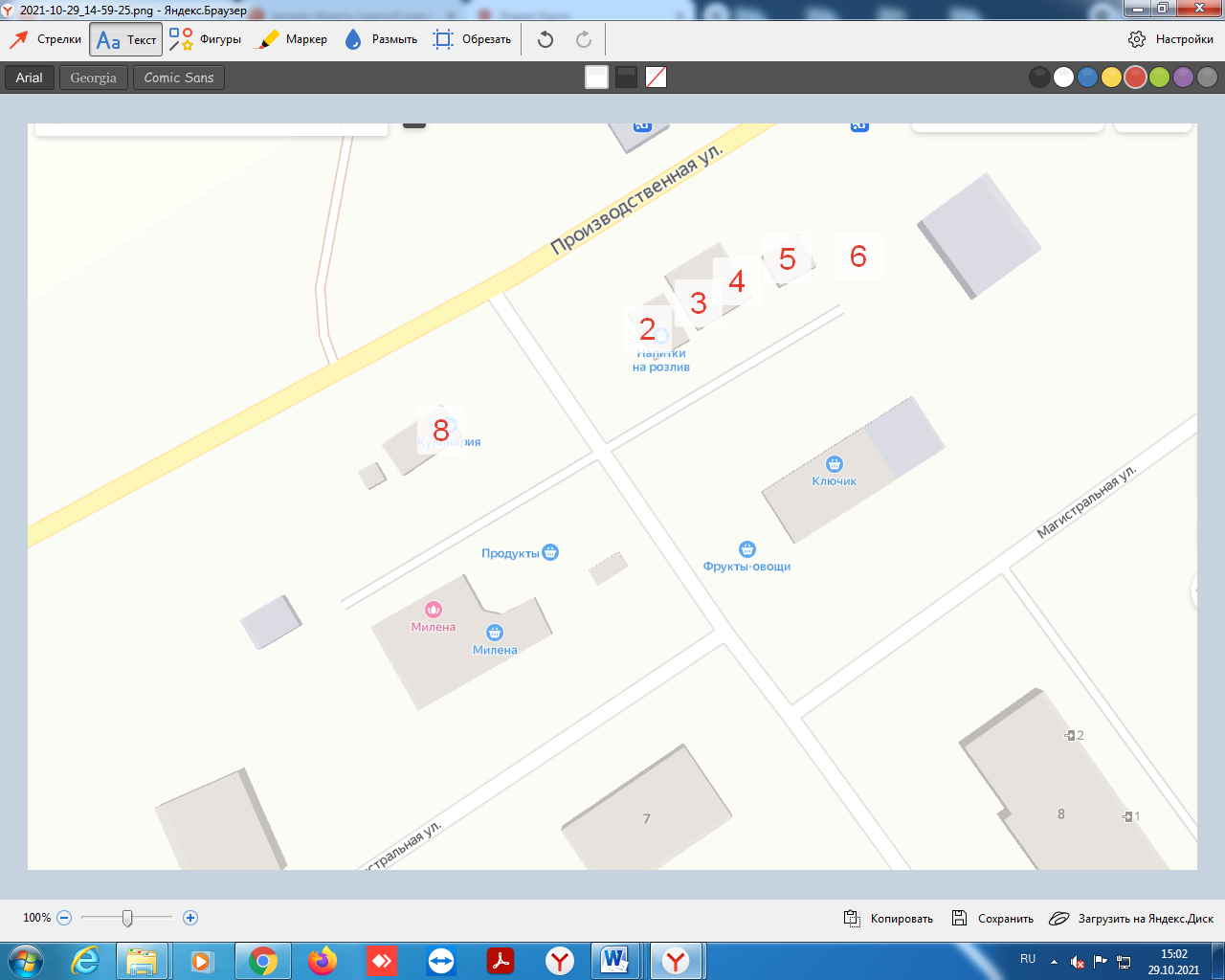 Раздел 2. «Типовое решение нестационарного торгового объекта»образец: 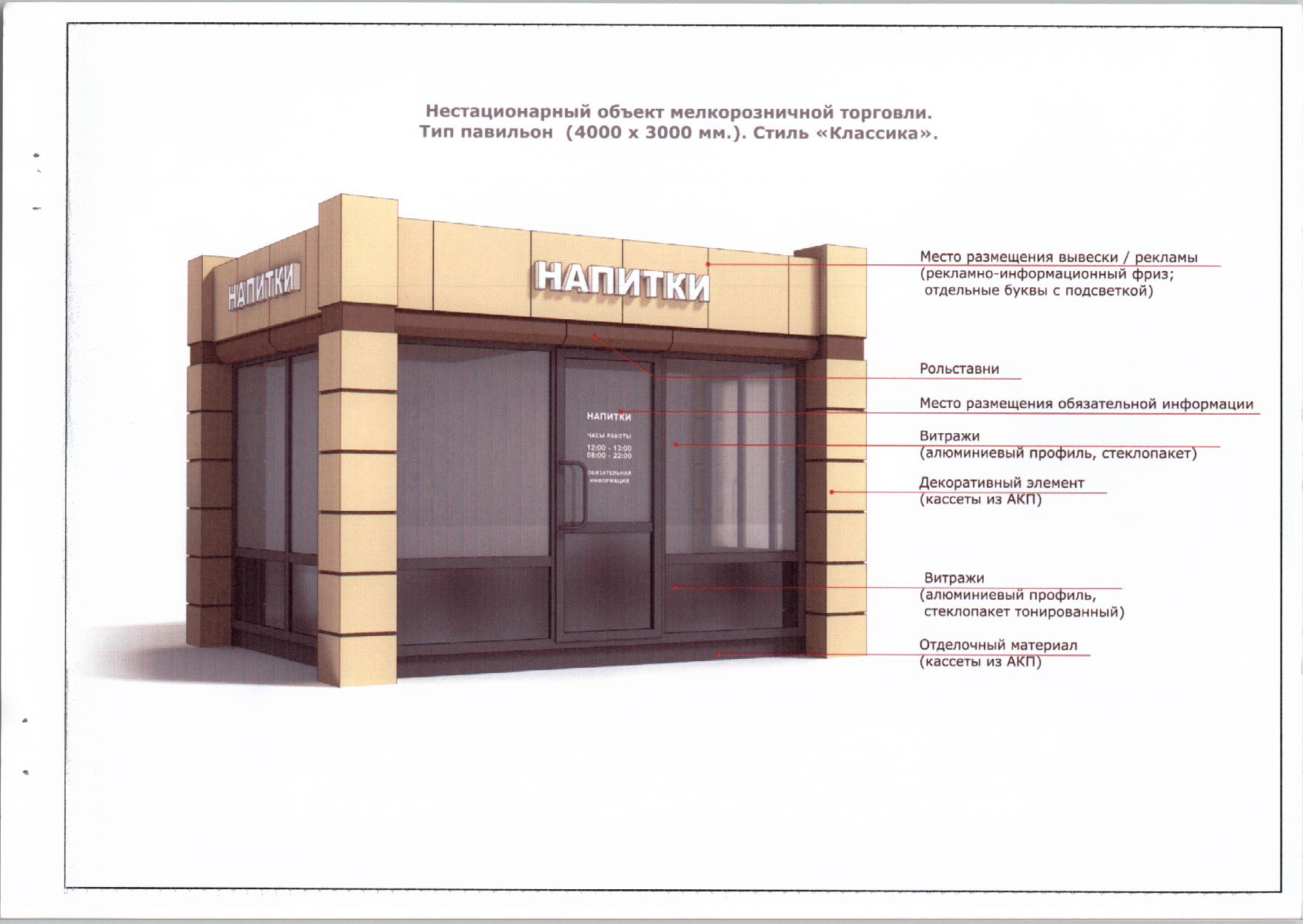 	Характеристики НТО, его основные технические данные: НТО является не капитальным сооружением.Отделочные материалы торгового павильона должны отвечать санитарно-гигиеническим требованиям, нормам противопожарного режима, архитектурно-художественным требованиям сельского дизайна и освещения, характеру сложившейся среды населенного пункта и условиям его эксплуатации. При остеклении витрин необходимо применять безосколочные, ударостойкие материалы, безопасные упрочняющие многослойные пленочные покрытия, поликарбонатные стекла.№ лотаМесто размещения торгового объекта№ НТО в схемеТип НТОПлощадь НТОСпециализация НТОСрок размещенияПериод размещенияСтоимость платы за месяцНачальная цена на право заключения договораРазмер задатка руб.Шаг аукциона, руб.1Земельный участок, местоположение которого установлено в 123м. на север относительно жилого дома, имеющего почтовый адрес: Омская область, Омский район, п. Горячий Ключ, ул. Олимпиады 80, дом 62Торговый павильон50 кв.м.Продажа продовольственных товаров5 летВ течении пяти лет1497,754493,2514977,501198,202Земельный участок, местоположение которого установлено в 124м. на север относительно жилого дома, имеющего почтовый адрес: Омская область, Омский район, п. Горячий Ключ, ул. Олимпиады 80, дом 63Торговый павильон50 кв.м.Продажа продовольственных товаров5 летВ течении пяти лет1497,754493,2514977,501198,203Земельный участок, местоположение которого установлено в 125м. на север относительно жилого дома, имеющего почтовый адрес: Омская область, Омский район, п. Горячий Ключ, ул. Олимпиады 80, дом 64Торговый павильон50 кв.м.Продажа продовольственных товаров5 летВ течении пяти лет1497,754493,2514977,501198,204Земельный участок, местоположение которого установлено в 113м. на север относительно жилого дома, имеющего почтовый адрес: Омская область, Омский район, п. Горячий Ключ, ул. Олимпиады 80, дом 65Торговый павильон50 кв.м.Продажа продовольственных товаров5 летВ течении 5 лет1497,754493,2514977,501198,205Земельный участок, местоположение которого установлено в 114м. на север относительно жилого дома, имеющего почтовый адрес: Омская область, Омский район, п. Горячий Ключ, ул. Олимпиады 80, дом 66Торговый павильон50 кв.м.Продажа продовольственных товаров5 летВ течении 5 лет1497,754493,2514977,501198,206Земельный участок, местоположение которого установлено в 101м. на север относительно жилого дома, имеющего почтовый адрес: Омская область, Омский район, п. Горячий Ключ, ул. Олимпиады 80, дом 8Торговый павильон50 кв.м.Продажа продовольственных товаров5 летВ течении 5 лет1497,754493,2514977,501198,20Сторона-1 Администрация Дружинского сельского поселения Омского муниципального района Омской областиСторона-2 (Наименование)Адрес:644507, Омская обл.,Омский район, с. Дружино, ул. Средняя, д. 1АТелефон: 790-181место нахождения, телефон, Сторона-1 Администрация Дружинского сельского поселения Омского муниципального района Омской областиСторона-2 (Наименование)Адрес:644507, Омская обл.,Омский район, с. Дружино, ул. Средняя, д. 1АТелефон: 790-181место нахождения, телефон, 